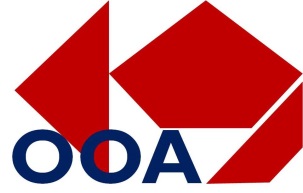 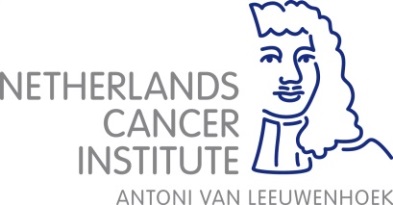 Registration form for OOA course 2017
Basic Medical Statistics (with SPSS)November 13-17Only for people from outside NKI and AVL. They use LeerportaalPlease fill in by typing and return the form before October 1st 2017 to p.lagerweij@nki.nl Participant NameEmail addressTelephone numberInstituteDepartmentFunctionPhD student / Postdoc / MD / other: Name supervisorSPSS introduction on Friday November 10 Yes / NoBrings own laptop with SPSS on itYes / No  
If no, you can use a laptop from the institute but it is possible that you have to share oneShort CV (education/research)Wants to learn